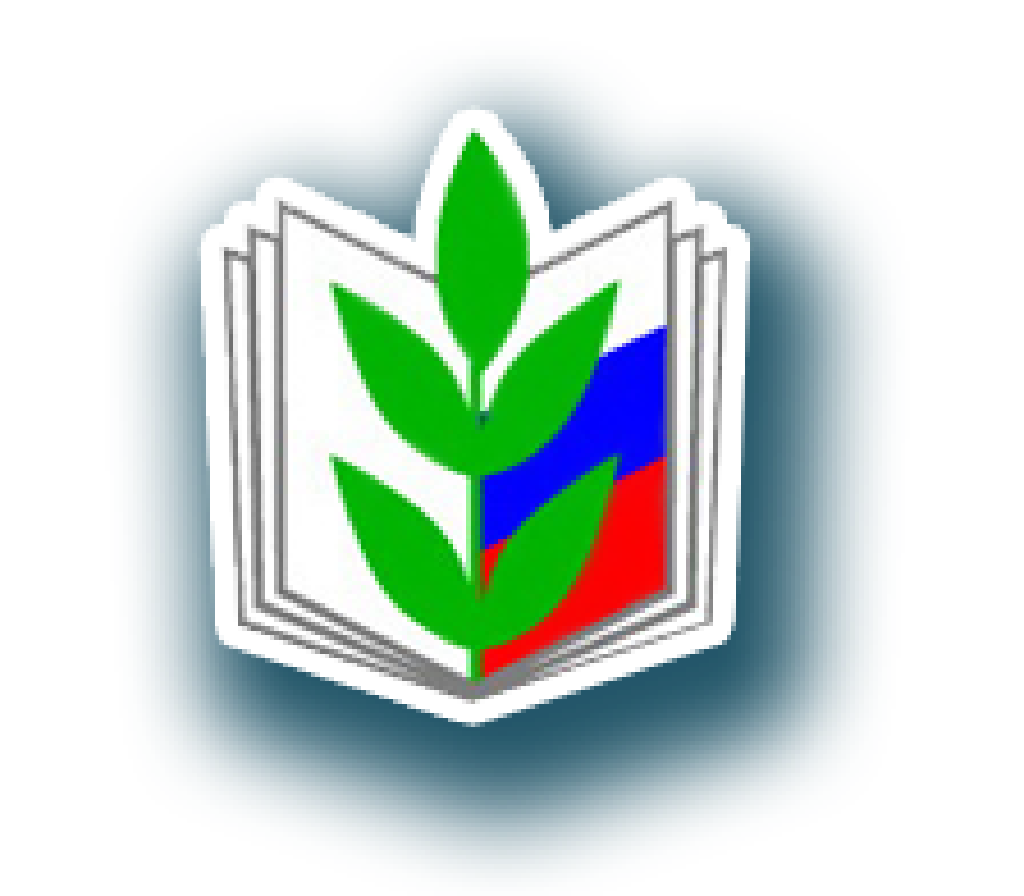 Чем прекрасен наш союз,Наш союз – профсоюз!Защитит тебя всегда, Не обидит никогда!Первичная профсоюзная организация МБОУ Овчинская школа состоит из 17 человек, охват профсоюзным членством составляет – 68%Деятельность первичной профсоюзной организации основывается на следующих нормативных документах:Устав  профсоюза работников народного образования и науки РФ;Положение о первичной профсоюзной организации;Коллективный договор;План работы профсоюзной организации.Цель работы:Защита профессиональных, трудовых, социально – экономических прав и интересов работников, их здоровья, занятости и социального статуса.Задачи:Улучшение социально – экономического положения работников учреждения;Укрепление и развитие профессиональной солидарности;Взаимопомощь членам первичной профсоюзной организации.Основные направления работы:Правозащитная деятельность;Развитие социального партнерства;Забота об улучшении условий труда;Информационно – методическая работа;Обучение профактива;Забота о здоровье членов профсоюза;Мотивация профсоюзного членства.Основные направления деятельностипрофсоюзного комитета:Заключение «Коллективного договора» в интересах работников;Участие в решении вопросов защиты профессиональных интересов членов профсоюза (повышение квалификации, аттестация, тарификация и пр.);Контроль за созданием безопасных условий и охраны труда;Взаимодействие с ветеранами педагогического труда;Работа с молодыми кадрами;Оздоровительная и культурно – массовая работа;Информационно – пропагандистская работа.Формы и методы работы:Планирование работы профкома и комиссий;Профсоюзные собрания;Контроль за выполнением принятых решений;Участие в акциях, смотрах;Работа профсоюзных кружков;Заседания профсоюзного комитета, работа комиссий;Обучение профсоюзного актива.Списокчленов профсоюзной организации МБОУ Овчинская  ООШБелозор Сергей МихайловичБлоха Татьяна ПавловнаБурдаков Николай ИвановичБурдакова  Татьяна ЕвгеньевнаГуня Надежда ВалерьевнаКиселева Валентина ДмитриевнаКозлова Валентина ИльиничнаКравченко Юлия ВладимировнаКуриленко Елена ИльиничнаМартыненко Нина НиколаевнаМенькова Марина НиколаевнаМощенок Ирина НиколаевнаПисаренко Полина АлександровнаПогуляева Антонина Николаевна15.Рудая Светлана Петровна                                 16.Тимошенко Валентина Ивановна17. Чернецова Светлана Ивановна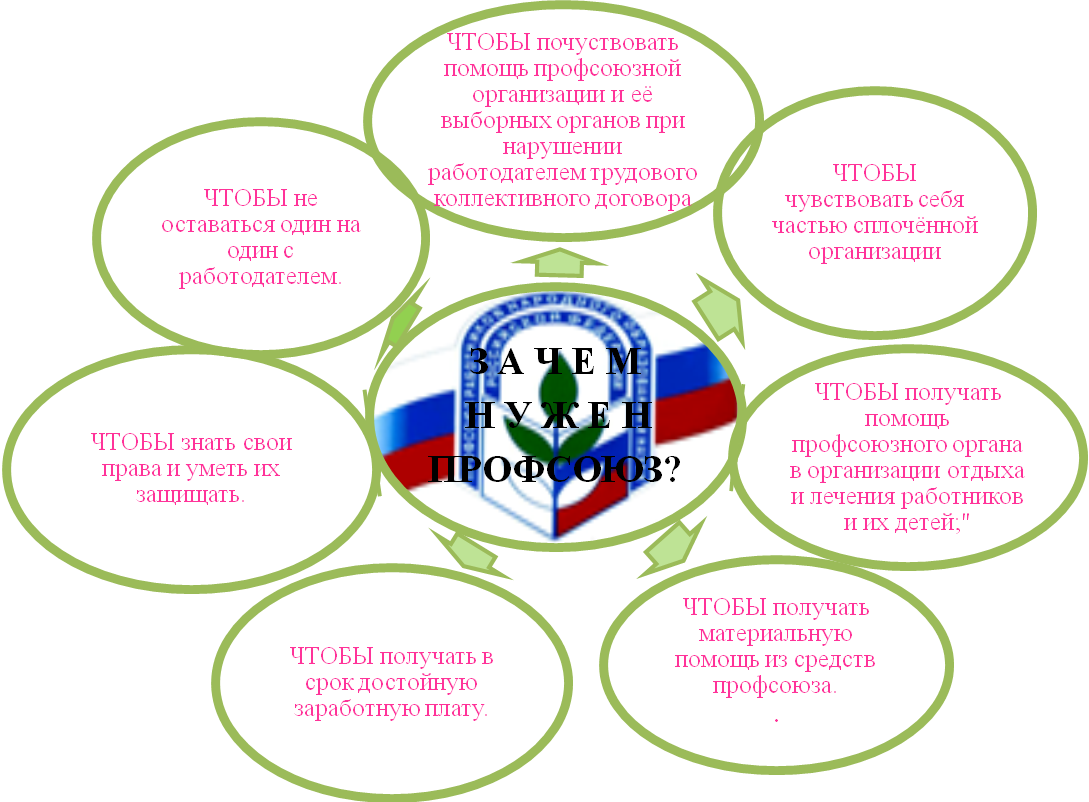 Как вступить в профсоюз:Шаг 1. Обратиться в профсоюзный комитет и получить консультацию его председателя;Шаг 2. Написать заявление на имя первичной профсоюзной организации о приеме в профсоюз;Шаг 3. Подать письменное заявление на имя руководителя (работодателя, его представителя) образовательного учреждения об удержании (ежемесячного) одного процента из вашей заработной платы в качестве членского профсоюзного взноса;Шаг 4. Получить в профсоюзном комитете членский билет и оформить постановку на профсоюзный учет (заполнить учетную карточку).Работа профсоюзного кружка МБОУ Овчинская ООШ в 2018-2019 году1. «Порядок предоставления отпусков, их продолжительность и оплата»- изучение документов.2.Беседа за круглым столом. Тема «Охрана труда и рабочее время учителя».3. «Трудовые отношения в сфере образования. Порядок назначения пенсии за выслугу лет» — в форме консультации.4.Чтение и обсуждение статей из газеты  «Голос профсоюза» Планработы первичной профсоюзной организацииМБОУ ОвчинскаяООШна 2018-2019 учебный год№п/пМероприятиеСроки проведенияОтветственныеI. Профсоюзные собранияI. Профсоюзные собранияI. Профсоюзные собранияI. Профсоюзные собрания1.2.Отчетное собрание.«Основы законодательства об охране и гигиене труда»Октябрь АпрельПредседатель профкомаII. Заседания профсоюзного комитетаII. Заседания профсоюзного комитетаII. Заседания профсоюзного комитетаII. Заседания профсоюзного комитета1.Обсуждение и утверждение плана работы профсоюзной организации школы на  2018 – 2019учебный годСентябрьПредседатель профкома2.Утверждение инструкций по охране трудаАвгуст Председатель профкома3.О подготовке и проведении отчетного  собранияСентябрь Председатель профкома4.Подготовка и проведение праздника, посвященного «Дню Учителя»Октябрь Культмассовая комиссия5.Подготовка и проведение новогоднего огонькаДекабрь Культмассовая комиссия6.Подготовка и проведение праздника, посвященного «Дню Защитника Отечества»ФевральКультмассовая комиссия7Подготовка и проведение «Международного женского дня»МартКультмассовая комиссия8.Вознаграждение членов профсоюза.Регулярно9.Подготовка и проведение последнего звонка.МайКультмассовая комиссия10.Распределение фонда доплат и надбавок.РегулярноПрофком III.    Контроль  III.    Контроль  III.    Контроль  III.    Контроль 1.Сверка членов профсоюзаСентябрь Контрольно – ревизионная комиссия2.Согласование вопросов тарификации педагогических работников школыСентябрь Профорг 3.Работа с просьбами и заявлениямиВесь периодПрофком4.Оказание помощи в оформлении коммунальных платежей педагогическим работникамВесь период Профорг5.Организация оздоровления членов профсоюза и детейВесь период Профорг6.Аттестация работниковВесь период Профком7.Оплата труда работниковВесь период Профком8.Юбилейные даты членов профсоюза.Весь периодПрофком9.Согласование графика отпусков.МартПрофорг и администрация10.Обновление материалов «Профсоюзный уголок»Весь периодПрофком11.Контроль за выполнением соглашения по охране трудаМартПрофорг12Осуществление контроля за своевременной выплатой отпускных работникам образовательного учрежденияИюнь- августПрофорг IV.    Мероприятия  IV.    Мероприятия  IV.    Мероприятия  IV.    Мероприятия 1.«День Знаний»Сентябрь Культмассовая комиссия2.«День Учителя»Октябрь Культмассовая комиссия3.Новогодний огонекДекабрь Культмассовая комиссия4.День Защитника ОтечестваФевральКультмассовая комиссия5.Международный женский день.МартКультмассовая комиссия6.Последний звонокМайКультмассовая комиссия